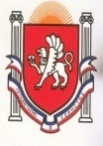 Республика КрымБелогорский районЗуйский сельский совет 47сессия I созываРЕШЕНИЕ17 января 2018 года										№ 441О внесении изменений в решение 41 сессии Зуйского сельского советаот 10.10.2017 № 410 «Об утверждении порядка определения цены земельного участка, находящегося в муниципальной собственности Зуйского сельского поселения, при заключении договора купли-продажи без проведения торгов»	В соответствии с п. 2 ст. 39.4 Земельного кодекса Российской Федерации, руководствуясь статьёй 47  Устава муниципального образования Зуйское сельское поселение, Зуйский сельский совет РЕШИЛ:Внести изменения в порядок определения цены земельного участка, находящегося в муниципальной собственности Зуйского сельского поселения, при заключении договора купли-продажи без проведения торгов.п. 3 изложить в новой редакции: «3. Цена земельного участка при заключении договора купли-продажи без проведения торгов устанавливается в размере 15 процента от кадастровой стоимости земельного участка в случаях продажи:»п. 4 изложить в новой редакции: «Цена земельного участка при заключении договора купли-продажи без проведения торгов устанавливается в размере 15 процентов от кадастровой стоимости земельного участка в случаях продажи:»п. 5 изложить в новой редакции: «Цена земельного участка при заключении договора купли-продажи без проведения торгов устанавливается в размере 15 процента от кадастровой стоимости земельного участка в случаях продажи:»  п. 7 изложить в новой редакции: «Гражданам, коммерческим или некоммерческим организациям и индивидуальным предпринимателям, не указанным в пунктах 3 – 6 настоящего Положения, в случае продажи земельных участков, находящихся в муниципальной собственности Зуйского сельского поселения, без проведения торгов, цена таких земельных участков при их продаже устанавливается в размере 30 процентов кадастровой стоимости земельного участка. 2. Настоящее решение подлежит официальному опубликованию (обнародованию) на официальной странице муниципального образования Зуйское сельское поселение Белогорского района на портале Правительства Республики Крым rk.gov.ru в разделе «Белогорский район. Муниципальные образования района. Зуйское сельское поселение», и на информационном стенде в здании администрации Зуйского сельского совета по адресу: пгт Зуя, ул.Шоссейная, 64.3.  Контроль  исполнения  решения оставляю за собой.Председатель Зуйского сельского совета –Глава администрации Зуйского сельского поселения				А.А.Лахин